პროექტი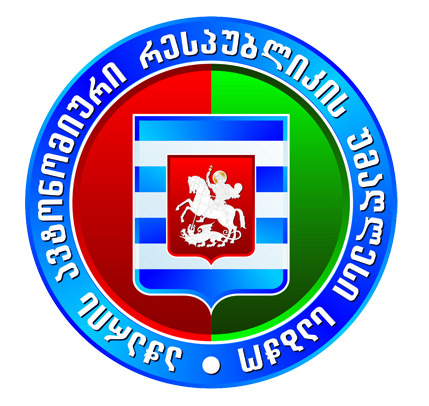 აჭარის ავტონომიური რესპუბლიკის უმაღლესი საბჭოს განათლების, მეცნიერების, კულტურისა და სპორტის საკითხთა  კომიტეტის  სხდომის                დღის წესრიგი25.04.2023 წ.                                                                                             11:00 სთ.(ააიპ) აჭარის განათლების ფონდის ხელმძღვანელის ინფორმაცია გაწეული საქმიანობის შესახებმომხსენებელი: სულიკო თებიძე  –  (ააიპ) აჭარის განათლების ფონდის დირექტორი